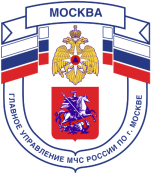 Главное управление МЧС России по г. МосквеУправление по Новомосковскому и Троицкому АО1 региональный отдел надзорной деятельности и профилактической работы142172, г. Москва, поселение Сосенское, поселок Газопровод, д. 15, телефон: 8(495)817-60-74,	E-mail: nitao1@gpn.moscow	ПАМЯТКА ЛЕСНЫЕ ПОЖАРЫ!Причиной лесных пожаров в 88-98% является ЧЕЛОВЕЧЕСКИЙ ФАКТОР и только в 2-12% - метеорологический фактор (удар молнии, самовозгорание в засуху).В лесу запрещается:бросать непотушенные спички и окурки;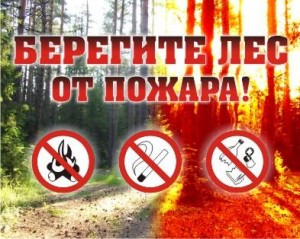 оставлять бутылки или осколки стекла;выжигать траву, а также стерню на полях;разводить костры (в пожароопасный сезон);оставлять в лесу промасленные или пропитанные бензином тряпки;въезжать в лес на машинах без искрогасителя и с неисправной системой топливопитания.Правила безопасного тушения небольшого пожара в лесу:почувствовав запах дыма, определите, что и где горит;отходите в безопасное место;приняв решение тушить небольшой пожар, пошлите за помощью в населенный пункт;при небольшом пожаре заливайте огонь водой из ближайшего водоема или засыпайте землей;сметайте пламя 1,5-2 метровым пучком из веток лиственных деревьев, мокрой одеждой, плотной тканью;небольшой огонь на земле затаптывайте, не давайте ему перекинуться на деревья;не уходите пока не убедитесь, что огонь потушен.Если вы оказались в очаге пожара:предупредите всех находящихся поблизости людей;определите направление ветра;покидая опасную зону, выходите в наветренную сторону на дорогу, широкую просеку, к водоему;если нет открытых участков, выходите по участку лиственного леса, в отличие от хвойного возгорается не сразу и горит слабо;дышите через мокрый платок или смоченную одежду;для преодоления нехватки кислорода пригнитесь к земле.Телефон пожарной охраны – 101, 112Единый телефон доверия ГУ МЧС России по г. Москве: +7(495) 637-22-22mchs.qov.ru – официальный интернет сайт МЧС России